History of Photography… Photography:Comes from the greek words __________ for photo and ___________ for graphThis Translates to“______________”Early photographs were called ___________ pictures, because sunlight itself was used to create the imageToday, photography has become a _________________________________Camera Obscura:The camera obscura had been known since ancient times. It was first detailed in writing by artist and inventor  ___________.  Meaning literally " ___________  ___________," it was originally a room completely sealed from light except for a very small hole in one wall. Later became the  ___________1826 First Permanent Image:French inventor  ___________uses a  ___________to burn a permanent image of the countryside at his Le Gras, France, estate onto a chemical-coated pewter plate. 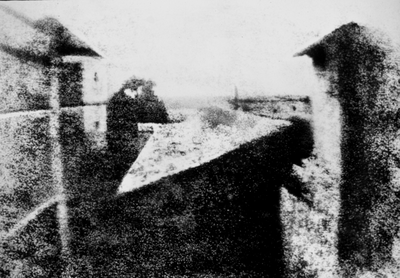 He names his technique " ___________," meaning "sun drawing." The black-and-white exposure takes  ___________ hours and fades significantly, but an image is still visible on the plate today. 1839: First Photo of a PersonIn early 1839, French painter and chemist ___________  ___________ photographs a Paris street scene from his apartment window using a camera obscura and his newly invented ___________ ___________. The long exposure time (several minutes) means moving objects like ___________  and ___________ don't appear in the photo. But an unidentified man who stops for a shoeshine remains still long enough to unwittingly become the first person ever photographed. 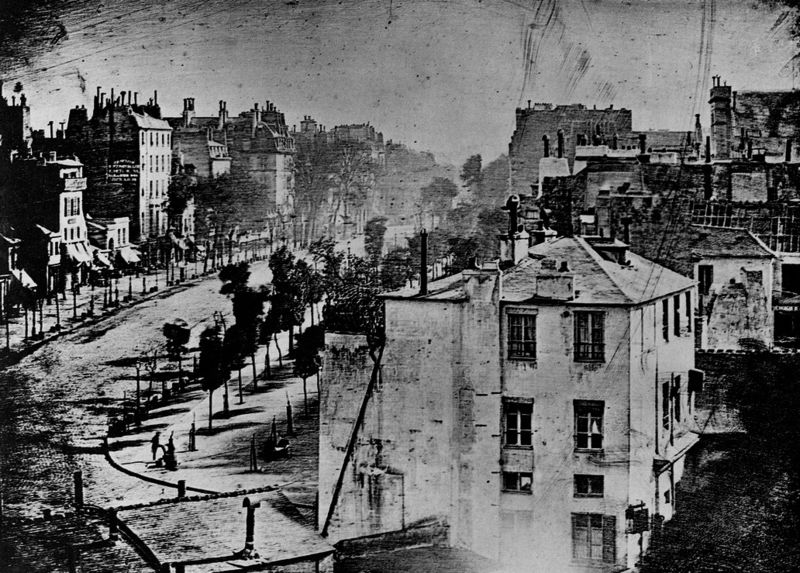 1839: First Negatives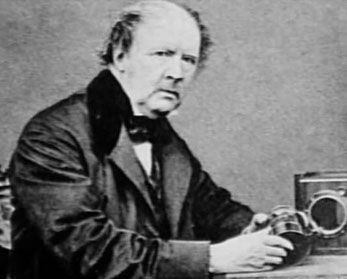 Talbot-In England ___________had developed his own method of photography at about the same time that Daguerre was inventing the daguerreotype. Essential he created the first working negative. One negative= ______________________.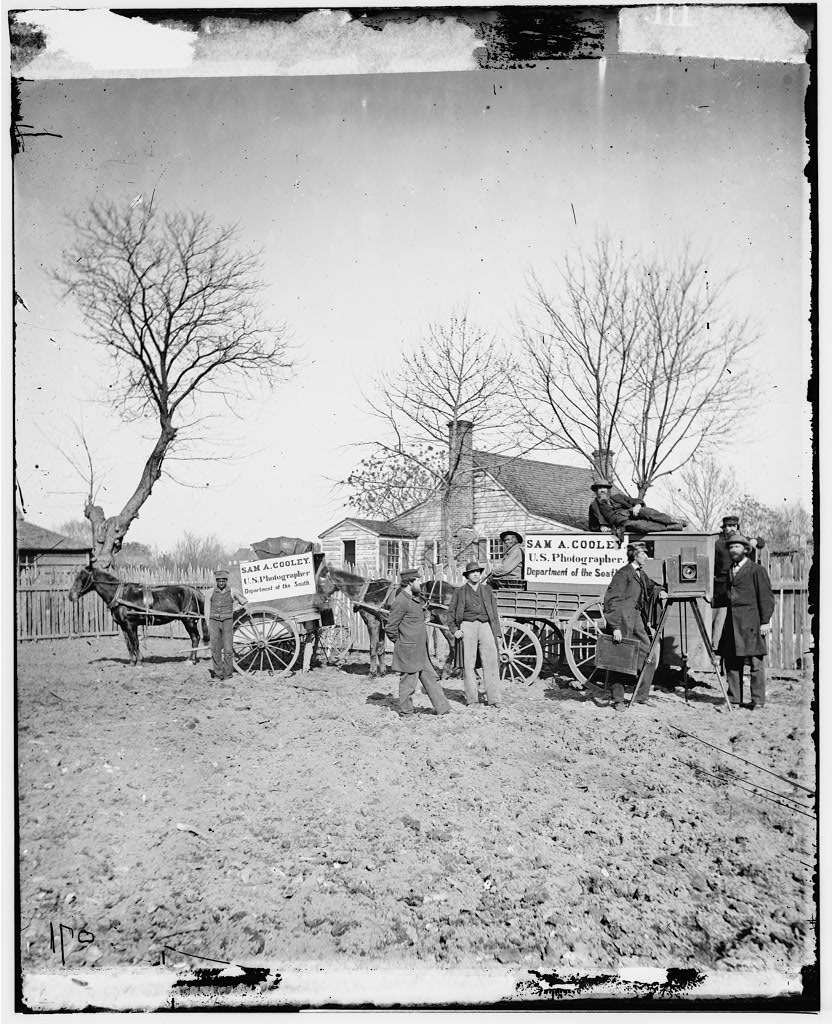 1851: ArcherIn 1851 ______________________of England made public his ___________process, in which he used a glass plate coated with collodion as a base for light-sensitive silver halides. Created the portable ___________ ___________.  1858: First Bird's-Eye View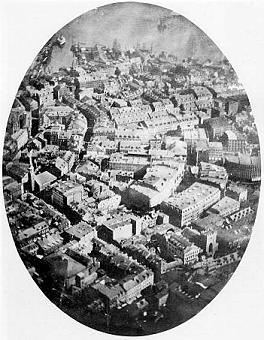 ___________, better known by the nom de plume Nadar, combines his interests— aeronautics, journalism, and photography— and becomes the first to capture an aerial photograph in a tethered ___________ over Paris in 1858. 1861: First Color PhotoThe enormously influential Scottish physicist ___________ ___________ creates a rudimentary color image by superimposing onto a single screen three black-and-white images each passed through three filters—________,___________, and ___________. 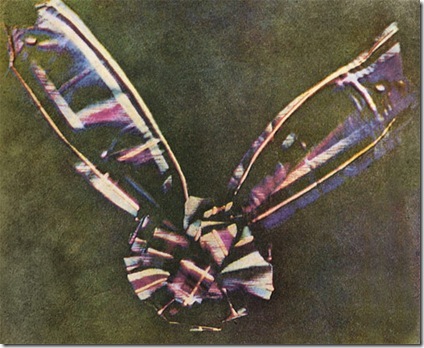 His photo of a multicolored ribbon is the first to prove the efficacy of the three-color method, until then just a theory, and sets the stage for further color innovation, particularly by the Lumißre brothers in ___________. 1880’s- Kodak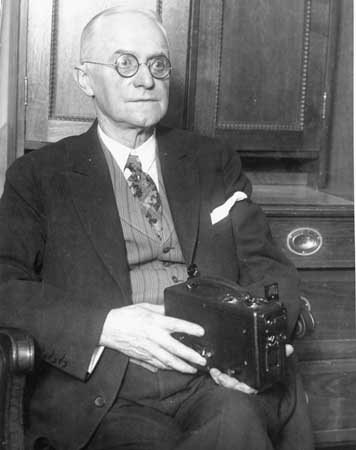 In the 1880s the American ___________put ______________________on the market, and in 1889 he introduced the first Kodak camera with the slogan, "__________________ ______________ _______________________." Thus was launched the era of ___________ ___________.1930’s= Flash bulbsIn 1930 the highly dangerous flash powder was largely supplanted by  ___________. 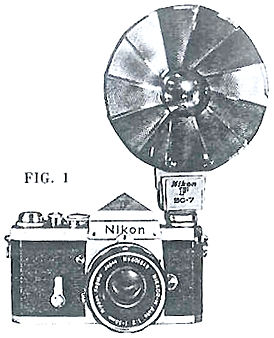 At the Massachusetts Institute of Technology, experiments with gas discharge flash tubes led to the development of the electronic flash, which could produce astonishing images made at exposures as brief as  ___________second. Although they originally required expensive and cumbersome equipment, electronic flash units became so miniaturized that they could be built into a  ___________  ___________. 1963- Polariod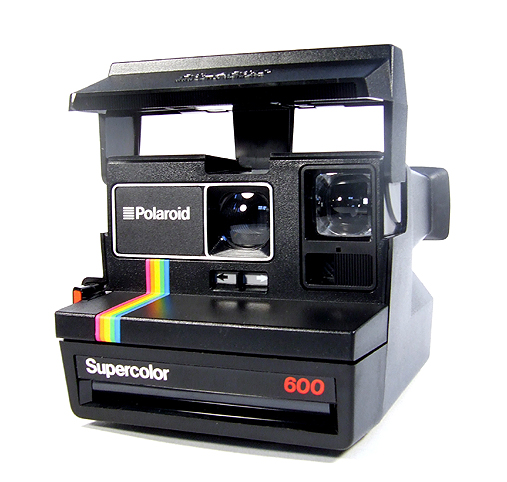 Today  ___________ ___________ ___________constitutes the vast majority of film sold to amateur photographers in the United States.   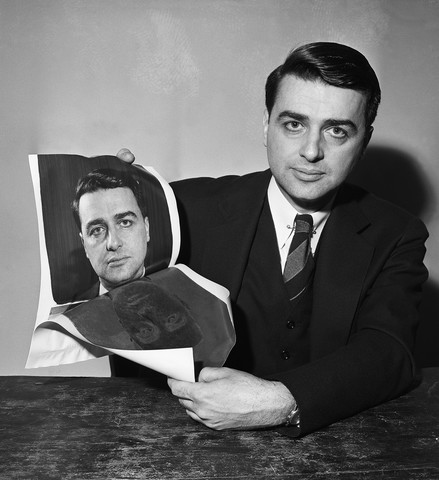 Instant, or self-processing, photography was invented by the American  ___________. He introduced the Polaroid Land camera in  ___________, and a color version became available in  ___________.  Digital Area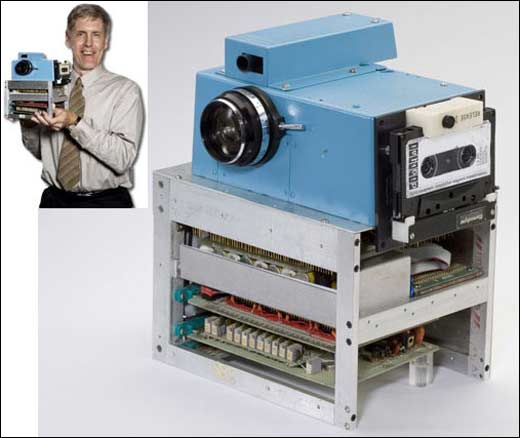 1984
Canon demonstrates first digital ___________ ___________. 1985
___________ introduces digital imaging processor. 1990
Eastman Kodak announces ___________as a digital image storage medium. 2009 Kodak announces the end of making ___________ ___________.Everything going digital…. Time Line